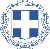 	Τρίκαλα 18/11/2016ΕΛΛΗΝΙΚΗ ΔΗΜΟΚΡΑΤΙΑ	Αρ. Πρωτ.: 62405ΝΟΜΟΣ ΤΡΙΚΑΛΩΝΔΗΜΟΣ ΤΡΙΚΚΑΙΩΝΓραμματεία Οικονομικής Επιτροπής	ΠΡΟΣ : Τα μέλη της Οικονομικής	  Επιτροπής (Πίνακας Αποδεκτών)	 (σε περίπτωση κωλύματος 	  παρακαλείσθε να ενημερώσετε 	  τον αναπληρωτή σας).	62η ΠΡΟΣΚΛΗΣΗ ΣΥΓΚΛΗΣΗΣ ΟΙΚΟΝΟΜΙΚΗΣ ΕΠΙΤΡΟΠΗΣ      Καλείστε να προσέλθετε σε τακτική συνεδρίαση της Οικονομικής Επιτροπής που θα διεξαχθεί στο Δημοτικό Κατάστημα την 25η του μηνός Νοεμβρίου έτους 2016, ημέρα Παρασκευή και ώρα 12:30 μ.μ. για την συζήτηση και λήψη αποφάσεων στα παρακάτω θέματα της ημερήσιας διάταξης, σύμφωνα με τις σχετικές διατάξεις του άρθρου 75 του Ν.3852/2010 (ΦΕΚ Α' 87) :1.	Έγκριση δαπανών και διάθεση πιστώσεων οικονομικού έτους 20162.	Έγκριση δαπανών και διάθεση πιστώσεων για τις ανάγκες της Δ/νσης Επιχειρησιακού Έργου,	οικονομικού έτους 2016.3.	Έγκριση Πρακτικού 3 και 4 - Κατακύρωση αποτελέσματος των ομάδων Α1, Β1, Δ1, Δ2, Ε1, Ε2, Ε3, Ζ1,	Ζ2, Η1, Θ1, Ι1 - τελική ματαίωση των αποτελεσμάτων των ομάδων  Γ1, Γ2, Γ3 του Ανοικτού Δημόσιου	Διεθνή Ηλεκτρονικού Διαγωνισμού: «Προμήθεια τροφίμων, για τις ανάγκες των δομών του Δήμου και	φρέσκου γάλακτος για τις ανάγκες του εργατοτεχνικού προσωπικού του Δήμου Τρικκαίων, 	2016-2017».4.	Έγκριση διενέργειας  προμήθειας , έγκριση τεχνικών προδιαγραφών - έγκριση δαπάνης και διάθεση	πίστωσης - καθορισμός όρων διακήρυξης συνοπτικού διαγωνισμού ανάδειξης προμηθευτών για την	ενιαία προμήθεια φαρμάκων και αναλώσιμου υγειονομικού υλικού, για τις ανάγκες του Δήμου	Τρικκαίων και των νομικών του προσώπων.5.	Έγκριση ψήφισης δαπάνης για την πληρωμή του 11ου λογαριασμού του έργου «Ασφαλτοστρώσεις	οδών Δήμου Τρικκαίων 2014-2015».6.	Έγκριση ψήφισης δαπάνης για την πληρωμή του 12ου λογαριασμού του έργου «Ασφαλτοστρώσεις	οδών Δήμου Τρικκαίων 2014-2015».7.	Απευθείας Ανάθεση & ψήφιση πίστωσης του έργου: «Επισκευές - συντηρήσεις δημοτικών	εγκαταστάσεων Δ.Ε. Παραληθαίων», προϋπολογισμού 7.247,55 €8.	Αποδοχή δωρεών βιβλίων στη Δημοτική Βιβλιοθήκη Τρικάλων για το διάστημα 3/11/16 έως 21/11/16 9.	Παροχή ειδικής εντολής και πληρεξουσιότητας για την υποβολή εξώδικης δήλωσης, όχλησης,	καταγγελίας και πρόσκλησης κατά της Ε.Ε. με την επωνυμία "ΜΑΡΙΑ ΑΔΑΜ ΜΙΧΑΛΙΤΣΗ ΕΕ"10.	12η αναμόρφωση προϋπολογισμού οικονομικού έτους 2016	Η Πρόεδρος της Οικονομικής Επιτροπής	Χρυσάνθη Γάλλου-Δαλκαφούκη	ΑντιδήμαρχοςΠίνακας Αποδεκτών	ΚΟΙΝΟΠΟΙΗΣΗ	ΤΑΚΤΙΚΑ ΜΕΛΗ1. Ζήσης Γκουγκουστάμος, Αντιπρόεδρος	1.Δήμαρχος & μέλη Εκτελεστικής  Επιτροπής2. Κων/νος Ψύχος	2.Γενικός Γραμματέας  Δ.Τρικκαίων3. Νικόλαος Λέρας	3.Αναπληρωματικά μέλη Ο.Ε.4. Σοφία Αλεστά	        α) Απόστολος Παππάς5. Βάϊος Αναστασίου	        β) Ευθυμία Λεβέντη - Καρά6. Ελένη Αυγέρου - Κογιάννη	        γ) Σωτήριος Σακκάς7. Γεώργιος Στουρνάρας	        δ) Κων/νος Τάσιος8. Καϊκης Γεώργιος	        ε) Δημήτριος Χατζηγάκης